       Цели проекта: 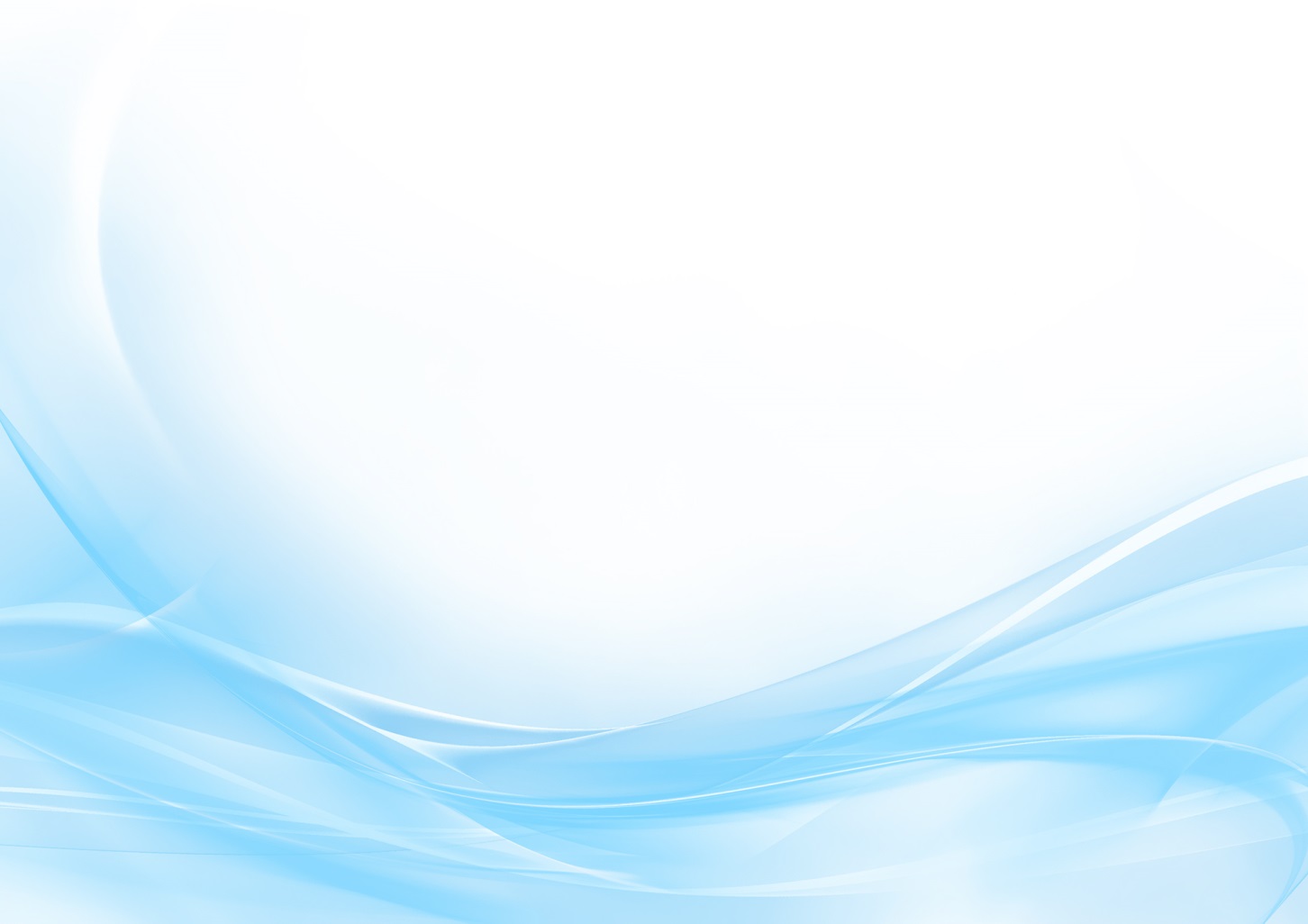        Задачи проекта: